Happy Dog Ankka lihasäilyke ruokintasuositukset:Ruoki Ente pur Ankka  -märkäruokaa sellaisenaan tai sekoita se Happy Dog FlockenMixer -hiutaleisiin.Koiran paino               Päivittäinen lihan tarve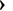 